Российская  Федерация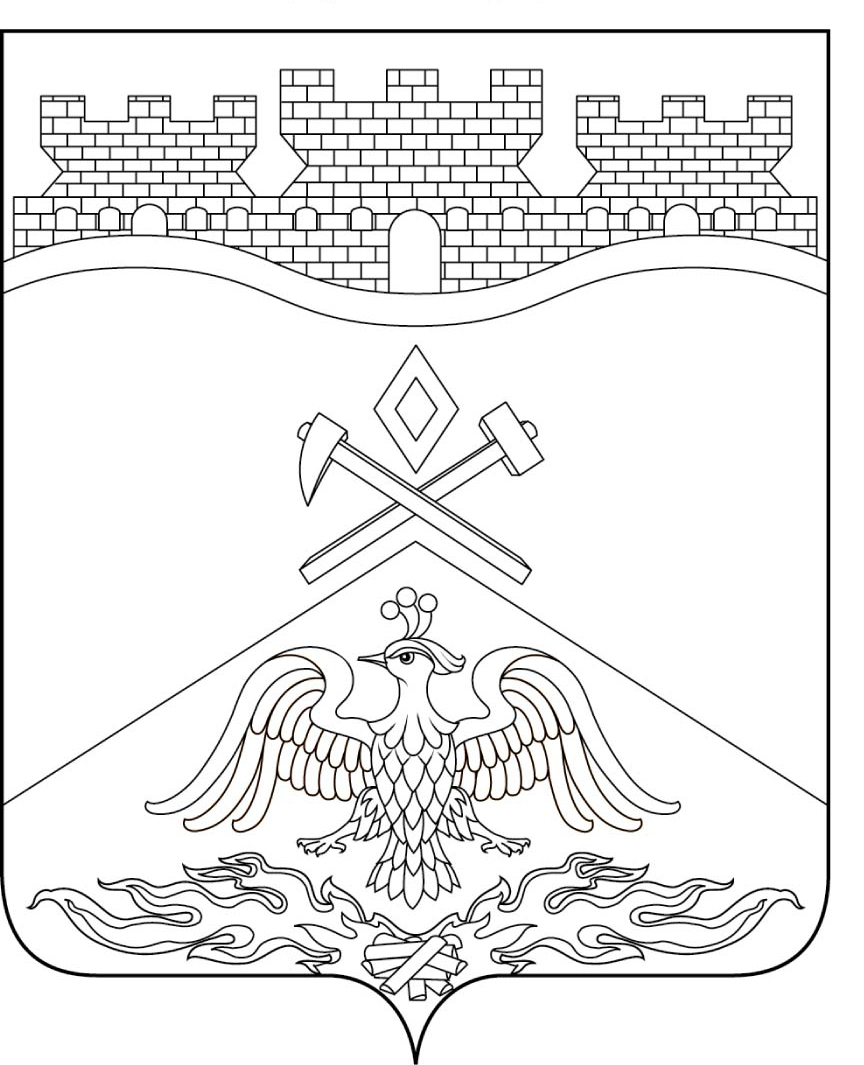 Ростовская  областьг о р о д   Ш а х т ы   ГОРОДСКАЯ ДУМА               РЕШЕНИЕ № 607                    54-го заседания городской Думы города ШахтыПринято 26 ноября  2019 годаО внесении изменений в решение городской Думы города Шахты «Об установлении земельного налога на территории города Шахты»В соответствии с главой 31 части II Налогового кодекса Российской Федерации, городская Дума города ШахтыРЕШИЛА:1. Внести в решение городской Думы города Шахты от 8 ноября 2005 года №111 «Об установлении земельного налога на территории города Шахты» следующие изменения:1) в пункте 5:а) подпункт 1 дополнить словами «(за исключением земельных участков, приобретенных (предоставленных) для индивидуального жилищного строительства, используемых в предпринимательской деятельности)»;б) абзац 7 подпункта 3 изложить в следующей редакции:«не используемых в предпринимательской деятельности, приобретенных (предоставленных) для ведения личного подсобного хозяйства, садоводства или огородничества, а также земельных участков общего назначения, предусмотренных Федеральным законом от 29 июля 2017 года №217-ФЗ «О ведении гражданами садоводства и огородничества для собственных нужд и о внесении изменений в отдельные законодательные акты Российской Федерации;»;2) пункт 8 изложить в следующей редакции:«8. Категории налогоплательщиков, указанные в подпунктах 4, 5, 6, 7, 8, 9, 10, 11 пункта 7, освобождаются от уплаты земельного налога за земельные участки (за исключением земельных участков, используемых в предпринимательской деятельности):- занятые жилищным фондом индивидуальной жилой застройки; - занятые индивидуальными и кооперативными гаражами;- приобретенные (предоставленные) для жилищного строительства, ведения личного подсобного хозяйства, садоводства или огородничества, а также земельные участки общего назначения, предусмотренные Федеральным законом от 29 июля 2017 года №217-ФЗ «О ведении гражданами садоводства и огородничества для собственных нужд и о внесении изменений в отдельные законодательные акты Российской Федерации».Категории налогоплательщиков, указанные в подпункте 15 пункта 7, освобождаются от уплаты земельного налога за один земельный участок по их выбору (за исключением земельного участка, используемого в предпринимательской деятельности), занятый жилищным фондом индивидуальной жилой застройки или приобретенный (предоставленный) для ведения личного подсобного хозяйства.Категории налогоплательщиков, указанные в подпункте 17 пункта 7, освобождаются от уплаты земельного налога за один земельный участок по их выбору (за исключением земельного участка, используемого в предпринимательской деятельности).»;3) в пункте 9 слова «- физических лиц» исключить;4) пункт 10 изложить в следующей редакции: «10. Определить следующий порядок уплаты авансовых платежей по земельному налогу и земельного налога для налогоплательщиков-организаций:- налогоплательщики, в отношении которых отчетный период определен как квартал, исчисляют суммы авансовых платежей по налогу по истечении первого, второго и третьего квартала текущего налогового периода как одну четвертую соответствующей налоговой ставки процентной доли кадастровой стоимости земельного участка;- по истечении налогового периода налогоплательщики-организации уплачивают сумму налога, исчисленную в порядке, предусмотренном пунктом 5 статьи 396 Налогового кодекса Российской Федерации.»;5) дополнить пунктом 101 следующего содержания:«101. Налогоплательщики уплачивают земельный налог в сроки, установленные Налоговым кодексом Российской Федерации.».2. Настоящее решение вступает в силу с 1 января 2020 года, за исключением подпунктов 4, 5 пункта 1, вступающих в силу с 1 января 2021 года. 3. Контроль за исполнением настоящего решения возложить на заместителя главы Администрации города Шахты Д.А. Дедученко и комитет городской Думы города Шахты по бюджету (А.В. Тушминцев).Разослано: Управлению региональной и муниципальной политики Правительства РО, МИФНС России № 12 по РО, Администрации г.Шахты, КУИ г. Шахты, прокуратуре, СМИ, дело.Председатель городской Думы – глава города Шахты		26 ноября 2019 года                  И. Жукова